Dysk zewnętrzny SpearSzybka transmisja danychl Szybka transmisja danychMaksymalna prędkość odczytu 510MB/sl Odporność na wstrząsy i upadkiBrak struktury mechanicznej. Przy pomocy elektronicznej kontroli chipów, dane są bezpieczniejszel OTGMożliwość podłączenia do telefonów lub tabletów z systemem Android poprzez złącze OTG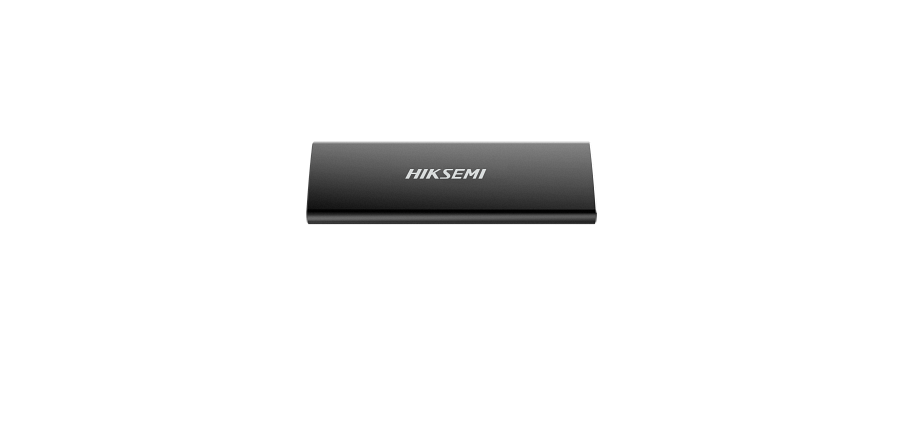 Specyfikacja:Pojemność: 128GB | 256GB | 512GB | 1024GBInterfejs: USB 3.1 Typu CWspierane urządzenia: telefony/tablety Android, komputery PC, laptopyWymiary (mm): 113 x 41 x 10Waga: <75gMaksymalna prędkość odczytu: 450 MB/sMateriał wykoniania: aluminiumkolor: czarnyDioda sygnalizująca pracę: takWspierane systemy: Windows / Mac OS / LinuxGwarancja: 3 lataTemperatura pracy: 0 °C do +40 °C